.Beginn nach 32 Taktschlägen auf den einsetzenden Beat[1-8] 1/2 turn L with toe-strut, 1/2 turn R with toe-strut, sailor step R+L[9-16] Back, recover, shuffle forward, 1/4 paddle turn R (2x)[17-24] Cross, back with 1/4 turn L, shuffle 1/2 turn L. slide, shuffle back[25-32] Slide, shuffel forward, toe strut R+L..und von vornFinish;Am Ende der letzten Wand den letzten Paddle turn (7,8) anstatt 1/4 R-Drehung mit 1/2 R-Drehungtanzen und zum Schluss LF betonter Schritt nach vorn (12 Uhr)A Little Bit Psycho (de)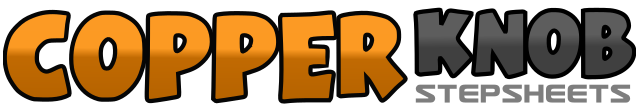 .......Count:32Wand:4Ebene:Improver.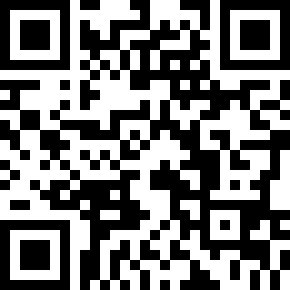 Choreograf/in:Ole Jacobson (DE) & Nina K. (DE) - Januar 2019Ole Jacobson (DE) & Nina K. (DE) - Januar 2019Ole Jacobson (DE) & Nina K. (DE) - Januar 2019Ole Jacobson (DE) & Nina K. (DE) - Januar 2019Ole Jacobson (DE) & Nina K. (DE) - Januar 2019.Musik:Sweet but Psycho - Ava MaxSweet but Psycho - Ava MaxSweet but Psycho - Ava MaxSweet but Psycho - Ava MaxSweet but Psycho - Ava Max........1,21/2 L-Drehung auf LF, RF neben LF auftippen (Schulterbreit) - RFerse absetzen3,41/2 R-Drehung auf RF, LF neben RF auftippen(Schulterbreit) - LFerse absetzen5&6RF hinter LF kreuzen - LF Schritt kleiner nach links - RF kleiner Schritt nach rechts7&8LF hinter RF kreuzen - RF kleiner Schritt nach rechts - LF kleiner Schritt nach links1,2RF Schritt zurück und belasten – Gewicht vor auf LF3&4RF Schritt nach vor - LF an RF heransetzen - RF Schritt nach vorn5,6LF Schritt nach vorn - 1/4 R-Drehung7,8LF Schritt nach vorn - 1/4 R-Drehung (Gewicht am Ende auf RF)1,2LF über RF kreuzen - 1/4 L-Drehung, RF Schritt nach rechts3&41/4 L-Drehung, LF Schritt nach vorn – RF neben LF absetzen - 1/4 L-Drehung, LF Schritt vor5,6RF großer Schritt nach rechts - LF an RF heran ziehen und LF neben RF absetzen7&8RF Schritt zurück - LF neben RF absetzen - RF Schritt zurück1,2LF großer Schritt nach links - RF an LF heran ziehen und RF neben LF absetzen3&4LF Schritt nach vorn - RF neben LF absetzen - LF Schritt nach vorn5,6RF nach vorn auftippen - RF absetzen7,8LF nach vorn auftippen - LF absetzen